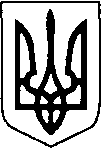 ЛУЦЬКА РАЙОННА ДЕРЖАВНА АДМІНІСТРАЦІЯВОЛИНСЬКОЇ ОБЛАСТІРОЗПОРЯДЖЕННЯ   30 липня 2021 року	              м. Луцьк                                           № 144 Про припинення права постійного користування земельною ділянкою Відповідно до статей 6, 13, 21 Закону України «Про місцеві державні адміністрації», статей 17, 116, 120, 122, 123, 141 Земельного кодексу України, враховуючи Договір купівлі-продажу об’єкта малої приватизації, за результатами продажу на аукціоні з умовами №622/3 від 17 березня 2021 року посвідчений приватним нотаріусом Луцького міського нотаріального округу Юхименко І.В., розглянувши клопотання Головного управління статистики у Волинській області №15-14/21-21 від 11 червня 2021 року:1. Припинити Головному управлінню статистики у Волинській області (код ЄДРПОУ: 02359662) право постійного користування земельною ділянкою державної власності площею 0,1086 га [кадастровий номер 0721810100:01:001:5105] для обслуговування адміністративної будівлі, що розташована на вул. Незалежності,18, м. Ківерці.2. Головному управлінню статистики у Волинській області в установленому законодавством порядку здійснити державну реєстрацію припинення права постійного користування земельною ділянкою, вказаною в пункті 1 розпорядження.3. Контроль за виконанням цього розпорядження залишаю за собою.Перший заступник голови			           	Олександр ОЗІНОВИЧВалентина Шаєвська   728 079